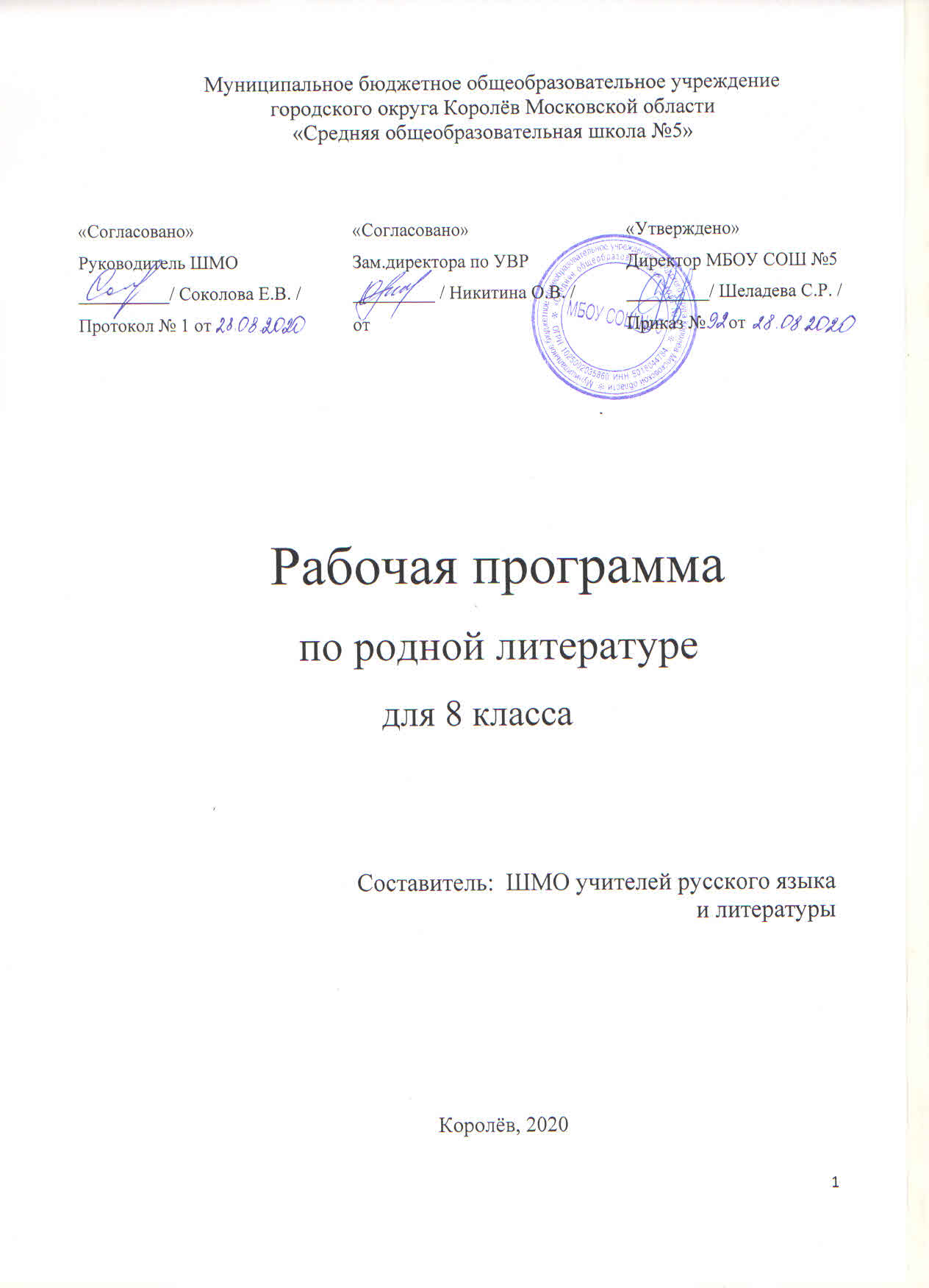 Пояснительная запискаРабочая программа по родной (русской) литературе составлена на основе требований федерального государственного образовательного стандарта основного общего образования к результатам освоения основной образовательной программы основного общего образования по учебному предмету «Родная (русская) литература», входящему в образовательную область «Родной язык и родная литература», и предназначена для обучающихся 8 класса общеобразовательной школы.Данная программа разработана на основе:Федеральный закон от 29.12.2012 № 273-ФЗ «Об образовании в Российской Федерации» (в действующей редакции);санитарно-эпидемиологические правила и нормативы СанПиН 2.4.2.2821-10 «Санитарно-эпидемиологические требования к условиям и организации обучения в общеобразовательных учреждениях», утвержденные постановлением Главного государственного санитарного врача Российской Федерации от 29.12.2010 № 189 (в действующей редакции);приказ Министерства образования и науки Российской Федерации от 31.03.2014 № 253 «Об утверждении федерального перечня учебников, рекомендуемых к использованию при реализации имеющих государственную аккредитацию образовательных программ начального общего, основного общего, среднего общего образования»; Приказ Минпросвещения России от 18.05.2020 N 249 "О внесении изменений в федеральный перечень учебников, рекомендуемых к использованию при реализации имеющих государственную аккредитацию образовательных программ начального общего, основного общего, среднего общего образования, утвержденный приказом Министерства просвещения Российской Федерации от 28 декабря 2018 г. N 345" Устав образовательного учреждения МБОУ СОШ №5 г. о. Королёв;Основная образовательная программа основного общего образования МБОУ СОШ №5;Положение о рабочей программе, разработанного в МБОУ СОШ №5 г. о. Королёв;Учебный план МБОУ СОШ №5 г. на 2020-2021 учебный год;Содержание программы ориентировано на сопровождение и поддержку основного курса литературы, обязательного для изучения во всех школах Российской Федерации, и направлено на достижение результатов освоения основной образовательной программы основного общего образования по литературе, заданных соответствующим федеральным государственным образовательным стандартом.Цель изучения родной (русской) литературы в образовательных учреждениях с русским языком обучения на уровне основного общего образования направлена на достижение следующих задач:воспитание духовно развитой личности, способной понимать и эстетически воспринимать произведения русской  литературы, не изучаемых в курсе “Литература”, личности, обладающей гуманистическим мировоззрением, общероссийским гражданским сознанием, чувством патриотизма; воспитание уважения к русской литературе и культуре, к литературам и культурам других народов;развитие познавательных интересов, интеллектуальных и творческих способностей, формирование читательской культуры, представления о специфике литературы в ряду других искусств; потребности в самостоятельном чтении произведений художественной литературы; эстетического вкуса на основе освоения художественных текстов; развитие устной и письменной речи учащихся, для которых русский язык является родным;расширение знаний о русской литературе, ее духовно-нравственном и эстетическом значении, о выдающихся произведениях русских  писателей и их жизни;овладение умениями творческого чтения и анализа художественных произведений с привлечением необходимых сведений по теории и истории литературы; умением выявлять в них конкретно-историческое и общечеловеческое содержание;обогащение духовного мира учащихся путем приобщения их к нравственным ценностям и художественному многообразию русской литературы.Родная (русская) литература, как и словесное творчество других народов и этносов, является гуманитарным учебным предметом в российской школе, который содействует формированию разносторонне развитой личности, воспитанию гражданина, патриота. Приобщение к нравственным ценностям, изучение литературно-культурных достижений народа – необходимое условие становления человека, эмоционально богатого, интеллектуально развитого, креативно мыслящего и конкурентоспособного.Знакомство с произведениями словесного искусства народов нашей страны расширяет представление учащихся о богатстве и многообразии художественной культуры, духовного и нравственного потенциала многонациональной России.Изучая художественную картину жизни, изображенную в литературном произведении, учащиеся осваивают философию, историю и культурологические ценности народов России.Рабочая программа родной (русской) литературы в  8 классе выполняет две основные функции: информационно-методическую и организационно-планирующую.Информационно-методическая функция позволяет всем участникам образовательного процесса получить представление о целях, содержании, общей стратегии обучения, воспитания и развития учащихся средствами данного учебного предмета.Организационно-планирующая функция предусматривает выделение этапов обучения, структурирование учебного материала, определение его количественных и качественных характеристик на каждом из этапов, в том числе для содержательного наполнения промежуточной аттестации учащихся.Программа составлена на основе требований к предметным результатам освоения основной образовательной программы, представленной в федеральном государственном образовательном стандарте основного общего образования, и региональной программы «Час чтения» (в 2016 году программа вошла в число лучших методик России). В настоящее время при  отсутствии утвержденных примерных программ учебных предметов "Родная (русская) литература", "Литературное чтение на русском языке" образовательная организация самостоятельно принимает решение о содержании учебного курса по этим предметам, а также определяет выбор учебных пособий для реализации утвержденных на уровне образовательной организации рабочих программ.    ТЕМАТИЧЕСКОЕ ПЛАНИРОВАНИЕ С УКАЗАНИЕМ КОЛИЧЕСТВА ЧАСОВ, ОТВОДИМЫХ НА ОСВОЕНИЕ КАЖДОЙ ТЕМЫ8 КЛАСССОДЕРЖАНИЕ УЧЕБНОГО ПРЕДМЕТА8 КЛАСС (17 ЧАСОВ)Притча «Чему учат книги?». Книги помогают нам понять мир, изучить его, познать, учат чувствовать и сопереживать.  «Без книги человек слеп».Человек и родинаБорис Екимов «Фетисыч». Тема малой родины. От чего и от кого зависит её судьба?  Чем для людей  оборачивается разрушение деревень?Вертель Л.  «Моя вторая родина». Темаразрушения деревенского уклада жизни, разрыва связи между поколениями людей, разрушения традиций.Человек и школаГеннадий Жаворонков «Однажды на пятом уроке». Истинное и мнимое милосердие. Одиночество «в толпе». Учитель и ученик.Анатолий  Маркуша  «Ненаписанное сочинение». Взаимоотношения учителя и учеников. «Любимый» и «нелюбимый» учитель. Каким должен быть настоящий учитель? Елена Габова «Не пускайте рыжую на озеро». Художественное исследование поведения и нравственного самосознания подростков и юношества. Тема борьбы добра и зла. Терпение, целеустремлённость, внутренняя чистота главной героини Светки Сергеевой как залог будущего успеха. Понятие о «дружбе» в классе. Екатерина Мурашова «Класс коррекции»  (в сокращении)Екатерина Мурашова говорит с подростками на самые трудные темы. Практикующий школьный психолог, она умеет увидеть проблему, показать с разных сторон, обобщить сходные явления и диагностировать общие тенденции.  Ее повесть «Класс коррекции» очень сильно выделяется в общем потоке современной отечественной литературы для подростков. Тема детей — отбросов общества, зачастую умственно неполноценных, инвалидов, социально запущенных, слишком неудобна инекрасива, трудно решиться говорить об этом, но еще труднее говорить так, чтоб не осталось от разговора осадка отвращения, мрака и безысходности. Екатерина Мурашова виртуозно справляется с задачей написания жизнелюбивого, оптимистического произведения там, где, кажется, ни о каком оптимизме и речи быть не может. И дело здесь не в том, что сюжет в «Классе коррекции» условно фантастический. Скорее, секрет писательницы в том, что она искренне верит: в конце концов, все будет хорошо и правильно, надо только понять, что «правильно», которое не для всех людей одинаковое, очень зависит от стремления к справедливости, взаимопониманию и взаимодействию (Ксения Молдавская, обозреватель детской литературы газеты «Книжное обозрение»).Человек и семьяА. Приставкин «Фотография». Война и дети. Тема сиротства. Два маленьких человека пережили страшную трагедию – потеряли своих близких, пережили предательство родного человека, но сохранили в своих душах любовь и привязанность друг к другу. Фотографии как  реликвия, память, связь поколений.Юрий Бондарев «Щенок». Тема ответственности взрослых перед детьми и за детей. Щенок как символ детской беззащитности перед миром.Человек и его выборЮ. Нагибин «Эхо». Тема предательства,  раскаяния, истинной дружбы.Ю. Яковлев «Последний фейерверк». Проблемапоиска смысла жизни.  «Мастерская праздников» дяди Евгения.  Желание прожить достойно, т.е. привнести в эту жизнь свою частицу добра, любви, красоты.Радий Петрович Погодин «Сколько стоит долг» (в сокращении). Тема ответственности и благодарности.История про мальчика, который прошел огромное расстояние по северной земле, чтобы устроиться на работу и помочь маме прокормить еще двух детей. Из-за возраста его никто не хотел брать на работу. Но здесь он встретил Романа, который был "должен" старику, спасшему ему жизнь в войну, и Виктора Николаевича, задолжавшего младшему своему сыну, сидевшему в тюрьме. Они взяли его на работу, устроили в общежитие. И Павлуха спас жизнь своему начальнику. Рассказ о том, что все мы кому-то должны и обязаны помнить об этом всю жизнь, стараясь частями вернуть долг пусть и другим уже людям, чтоб цепочка добра не оборвалась.Рождественские рассказыЛ. Улицкая «Капустное чудо». Рождественский рассказ как канонический жанр русской литературы. Традиции и новизна в рождественских рассказах современных авторов. Враждебность внешнего мира. Мотив ожидания чуда. Тема прозрения.В. Крупин «Зимние ступени». Тема всепрощения. Открытый финал.Н. Телешов «Елка Митрича». Человеколюбие. Истинная гуманность.Человек и природаЮ. Яковлев «Багульник». Тема красоты детской души в сравнении с багульником, раскрывающимся неожиданно для других. Любовь мальчика к животным. Отношение собак к Косте. Доброта, чуткость, милосердие подростка по отношению к чужим людям и собакам. Образ учителя, способного понять детей.ПЛАНИРУЕМЫЕ РЕЗУЛЬТАТЫ ОСВОЕНИЯ УЧЕБНОГО ПРЕДМЕТА «РОДНАЯ (РУССКАЯ) ЛИТЕРАТУРА»В результате изучения родной (русской) литературы на уровне основного общего образования у выпускников будут сформированы личностные, метапредметные и предметные результаты.Личностные результаты:воспитание российской гражданской идентичности: любовь и уважение Отечеству, чувство гордости за свою Родину, усвоение гуманистических и традиционных ценностей многонационального российского общества, воспитание чувства долга и ответственности перед Родиной;формирование целостного мировоззрения, соответствующего современному уровню развития науки и общественной практики, учитывающего культурное, социальное, духовное многообразие явлений;формирование осознанного, уважительного и доброжелательного отношения к другому человеку, его мнению, культуре, языку, вере, гражданской позиции; культурным, языковым, религиозным ценностям народов России и всего мира;формирование готовности и способности обучающихся к саморазвитию и самообразованию на основе мотивации к обучению и познанию, осознанному выбору образования на базе ориентировки в мире профессий и профессиональных предпочтений с учетом познавательных интересов;самостоятельная организация учебной деятельности; оценивание своих учебных достижений, поведения, черт своей личности, своего эмоционального состояния; соблюдение норм поведения в социуме; владение умениями совместной деятельности в полиэтническом коллективе; оценка своей деятельности с точки зрения нравственных норм и эстетических ценностей; использование своих прав и выполнение своих обязанностей как гражданина полиэтнического, поликонфессионального государства;освоение социальных норм, правил поведения, ролей и форм социальной жизни в группах и сообществах; участие в школьном самоуправлении и общественной жизни в пределах возрастных компетенций с учётом религиозных, этнокультурных, социальных и экономических особенностей;формирование нравственных чувств и нравственного поведения, осознанного отношения к собственным поступкам;формирование коммуникативной компетентности в общении и сотрудничестве со сверстниками, старшими и младшими в процессе образовательной, общественной, учебно-исследовательской, творческой и других видов деятельности;формирование основ экологической культуры на основе признания ценности жизни во всех её проявлениях и необходимости ответственного отношения к окружающей среде;осознание значения семьи и общества, уважительное и заботливое отношение к членам своей семьи;развитие эстетического осознания через освоение художественного и культурного наследия народов России и всего мира.Метапредметные результаты изучения родной (русской) литературы:умение самостоятельно определять цели своего обучения, ставить и формулировать для себя новые задачи в учёбе и познавательной деятельности;умение самостоятельно планировать пути достижений целей; соотносить свои действия с планируемыми результатами, осуществлять контроль своей деятельности в процессе достижения результата;владение основами самоконтроля, самооценки, принятия решений и осуществления осознанного выбора в учебной и познавательной деятельности;умение создавать, применять и преобразовывать знаки и символы, модели и схемы для решения учебных и познавательных задач;умение читать и понять суть художественного произведения, осознанно использовать речевые средства в соответствии с задачей коммуникации, для выражения своих чувств, мыслей, потребностей;умение строить связанное речевое высказывание в зависимости от типа коммуникации и ситуации;формирование и развитие компетентности в области использования информационно-коммуникационных технологий.Предметные результаты выпускников на уровне основного общего образования по родной (русской) литературе выражается в следующем:понимание ключевых проблем изученных произведений родной (русской) классической и  современной литературы, литературных взаимосвязей и взаимовлияний;осознанное беглое чтение текстов различных стилей и жанров; проведение смыслового анализа текста; использование различных видов чтения (ознакомительное, просмотровое, поисковое и др.);владение элементарной литературоведческой терминологией при обсуждении художественного произведения;умение пересказать содержание прозаического произведения или отрывка, используя цитаты из текста, отвечать на вопросы по прослушанному или прочитанному тексту;умение устанавливать связи между фольклорными и художественными произведениями разных народов на уровне тематики, проблематики, образов (по принципу сходства и различия);владение навыками сопоставления произведений родной (русской)  литературы с произведениями литератур других народов и этносов самостоятельно (или под руководством учителя), определяя линии сопоставления, выбирая аспект для самостоятельного анализа;владение монологической и диалогической речью; умение вступать в речевое общение; участвовать в диалоге (понимать точку зрения собеседника, признавать право на иное мнение); создание письменных высказываний, адекватно передающих прослушанную и прочитанную информацию;использование выразительных средств языка в соответствии с коммуникативной задачей, сферой и ситуацией общения; использование для решения познавательных и коммуникативных задач различных источников информации, включая энциклопедии, словари, Интернет-ресурсы и другие базы данных;использование приобретенных знаний и умений за рамками учебного процесса, то есть в практической деятельности и повседневной жизни.В  результате	освоения	предмета   «Родная (русская) литература» выпускник научится:осознанно воспринимать художественное произведение в единстве формы и содержания; адекватно понимать художественный текст и давать его смысловой анализ; интерпретировать прочитанное, устанавливать поле читательских ассоциаций, отбирать произведения для чтения;воспринимать художественный текст как произведение искусства, послание автора читателю, современнику и потомку;определять для себя актуальную и перспективную цели чтения художественной литературы; выбирать произведения для самостоятельного чтения;выявлять и интерпретировать авторскую позицию, определяя своё к ней отношение, и на этой основе формировать собственные ценностные ориентации;определять актуальность произведений для читателей разных поколений и вступать в диалог с другими читателями;анализировать и истолковывать произведения разной жанровой природы, аргументированно формулируя своё отношение к прочитанному;создавать собственный текст аналитического и интерпретирующего характера в различных форматах;сопоставлять произведение словесного искусства и его воплощение в других искусствах;работать с разными источниками информации и владеть основными способами её обработки и презентации.Выпускник получит возможность научиться:выбирать путь анализа произведения, адекватный жанрово-родовой природе художественного текста;дифференцировать элементы поэтики художественного текста, видеть их художественную и смысловую функцию;сопоставлять «чужие» тексты интерпретирующего характера, аргументированно оценивать их;оценивать интерпретацию художественного текста, созданную средствами других искусств;создавать собственную интерпретацию изученного текста средствами других искусств;вести самостоятельную проектно-исследовательскую деятельность и оформлять её результаты в разных форматах (работа исследовательского характера, реферат, проект).Календарно-тематическое планирование курса «Родная литература» для 8 классаЛитература для учителяБрозо Уильям Дж. «Это – первая книга, которую я прочёл от начала до конца»: как помочь детям найти путь к грамотности/ Уильям Дж. Брозо // Библиотека в школе. – 2017. – № 16. – С. 30–31.Вдовина М. Часы чтения и игр/ М. Вдовина // Библиотека в школе. – 2019. – № 16.Ветрова Тамара Викторовна. Читать интересно/ Ветрова Т.В.// Литература (ПС). - 2011. - № 13. - С. 8-9.Выразительное чтение. О его роли в развитии речи /Дошкольное воспитание. – 2006. - № 6. – С. 101-105.// 
http://mei--blog.blogspot.ru/2011/04/blog-post_05.htmlДети и книга. Простые приёмы привлечения к чтению: сборник / под ред. О. Громовой. – М.: Чистые пруды, 2017. – (Библиотечка «Первого сентября», серия «Библиотека в школе». Вып. 6 (18)).Дивина Н.А У нас всё получится!/ Дивина Н.А.// Библиотека в школе. - 2020. - № 6.Книги, помогающие жить: рекомендательный указатель литературы/ сост. Н.Е. Колоскова. – М.: Чистые пруды, 2018. – 32 с. – (Библиотечка «Первого сентября», серии «Библиотека в школе», «Здоровье детей», «Литература». Вып. 23).Мяэотс О. Вся Польша читает детям./ О. Мяэотс// Библиотека в школе. – 2018. – № 1. – С. 13–14.Обрезкова Е. Слишком быстро читается/ Е. Обрезкова// Библиотека в школе. – 2018. – № 17. – С. 16–17.Сухомлинский В.А. Как воспитать настоящего человека/ Сост. О.В. Сухомлинская.- М.: Педагогика 2020. — 288 с. — (Б-ка учителя).Пантюхова Т.В. Летнее чтение – семейное чтение/ Н. Шаломова, Т.В. Пантюхова// Летнее чтение в детской и школьной библиотеке: из опыта работы. – М.: Чистые пруды,2017. -  С. 24-27. Федеральный государственный образовательный стандарт основного общего образования/ М-во образования и науки Рос. Федерации. – М.: Просвещение, 2018. – 48 с. – (Стандарты второго поколения)Фундаментальное ядро содержания общего образования/ под ред. В.В. Козлова, А.М. Кондакова. – 2-е изд. – М.: Просвещение, 2019. – 59 с. – «Стандарты второго поколения)Школа как территория чтения: Сборник статей/ Сост. С.В. Волков. – М.: Межрегиональный центр библиотечного сотрудничества, 2018. – 88Тематический блокКоличествочасовВведение1Человек и родина2Человек и школа4Человек и семья2Человек и его выбор3Рождественские рассказы3Человек и природа1Проект «Я читаю….»1№ уро-каДата проведенияДата проведенияДата проведенияДата проведенияДата проведенияДата проведенияТема урокаХарактеристика основных видов деятельности обучающихся№ уро-капланфактфактфактфактфактТема урокаХарактеристика основных видов деятельности обучающихся№ уро-каплан8 А8 Б8 ВТема урокаХарактеристика основных видов деятельности обучающихсяВВЕДЕНИЕ (1 ч)ВВЕДЕНИЕ (1 ч)ВВЕДЕНИЕ (1 ч)ВВЕДЕНИЕ (1 ч)ВВЕДЕНИЕ (1 ч)ВВЕДЕНИЕ (1 ч)ВВЕДЕНИЕ (1 ч)ВВЕДЕНИЕ (1 ч)ВВЕДЕНИЕ (1 ч)11 нед. сентябряЧему учат книги?Формирование у учащихся умений построения и реализации новых знаний (понятий, способов действий): изучение содержания параграфа учебника, работа с теоретическим литерату-роведческим материалом Человек и родинаЧеловек и родинаЧеловек и родинаЧеловек и родинаЧеловек и родинаЧеловек и родинаЧеловек и родинаЧеловек и родинаЧеловек и родина22нед. сентябряБорис Екимов «Фетисыч»Формирование у учащихся деятельностныхспособностей и способностей к структурированию и систематизации изучаемого предметного содержания: комплексное повторение, самостоятельная работа с  литературоведческим портфолио (таблица жанровых при знаков произведений УНТ), составление тезисного плана по темам: «Малые жанры фольклора», «Детский фольклор»; составление конспекта в парах сильный-слабый. «Вариативная при рода фольклора», коллективное проектирование способов выполнения домашнего задания, комментирование выставленных оценок33 нед. сентябряВертель Л.  «Моя вторая родина»Формирование у учащихся умений построения и реализации новых знаний, понятий, способов действийЧеловек и школаЧеловек и школаЧеловек и школаЧеловек и школаЧеловек и школаЧеловек и школаЧеловек и школаЧеловек и школаЧеловек и школа44 нед. сентябряГеннадий Жаворонков «Однажды на пятом уроке»Формирование у учащихся деятельностных способностей и способностей к структурированию и систематизации изучаемого предметного содержания5.5 неделясентябряАнатолий  Маркуша  «Ненаписанное сочинение»Формирование у учащихся умений построения и реализации новых знаний: понятий, способов действий6.1 нед. октябряЕлена Габова «Не пускайте рыжую на озеро»Формирование у учащихся умений построения и реализации новых знаний: понятий, способов действий7.2 нед. октябряЕкатерина Мурашова «Класс коррекции» (в сокращении)Формирование у учащихся деятельностных способностей и способностей к структурированию и систематизации изучаемого предметного содержанияЧеловек и семьяЧеловек и семьяЧеловек и семьяЧеловек и семьяЧеловек и семьяЧеловек и семьяЧеловек и семьяЧеловек и семьяЧеловек и семья8.3 нед. октябряА. Приставкин «Фотография»Формирование у учащихся деятельностных способностей и способностей к структурированию и систематизации изучаемого предметного содержания9.4 нед. октябряЮрий Бондарев «Щенок»Формирование у учащихся деятельностных способностей и способностей к структурированию и систематизации изучаемого предметного содержанияЧеловек и его выборЧеловек и его выборЧеловек и его выборЧеловек и его выборЧеловек и его выборЧеловек и его выборЧеловек и его выборЧеловек и его выборЧеловек и его выбор10.2 нед.ноябряЮ. Нагибин «Эхо»Формирование у учащихся деятельностных способностей и способностей к структурированию и систематизации изучаемого предметного содержания11.3 нед.ноябряЮ. Яковлев «Последний фейерверк»Формирование у учащихся деятельностных способностей и способностей к структурированию и систематизации изучаемого предметного содержания12.4 нед.ноябряРадий Петрович Погодин «Сколько стоит долг» (в сокращении)Формирование у учащихся деятельностных способностей и способностей к структурированию и систематизации изучаемого предметного содержанияРождественские рассказыРождественские рассказыРождественские рассказыРождественские рассказыРождественские рассказыРождественские рассказыРождественские рассказыРождественские рассказыРождественские рассказы13.1 нед. декабряЛ. Улицкая «Капустное чудо»Формирование у учащихся деятельностных способностей и способностей к структурированию и систематизации изучаемого предметного содержания14.2 нед. декабряВ. Крупин «Зимние ступени». Тема всепрощения. Открытый финал.Формирование у учащихся деятельностных способностей и способностей к структурированию и систематизации изучаемого предметного содержания15.3 нед. декабряН. Телешов «Елка Митрича». Человеколюбие. Истинная гуманность.Формирование у учащихся деятельностных способностей и способностей к структурированию и систематизации изучаемого предметного содержанияЧеловек и природаЧеловек и природаЧеловек и природаЧеловек и природаЧеловек и природаЧеловек и природаЧеловек и природаЧеловек и природаЧеловек и природа16.4 нед. декабряЮ. Яковлев «Багульник». Тема красоты детской души в сравнении с багульником, раскрывающимся неожиданно для другихФормирование у учащихся деятельностных способностей и способностей к структурированию и систематизации изучаемого предметного содержания17.2 нед.январяПроект «Я читаю….»Проектная работа 